Section 4 – Consumer Directed Health Accounts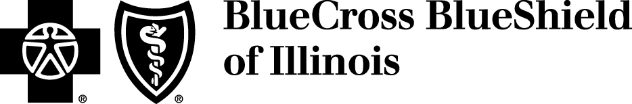 Please complete & return this form in its entirety, including the required signaturesPlease complete & return this form in its entirety, including the required signaturesPlease complete & return this form in its entirety, including the required signaturesPlease complete & return this form in its entirety, including the required signaturesPlease complete & return this form in its entirety, including the required signaturesPlease complete & return this form in its entirety, including the required signaturesPlease complete & return this form in its entirety, including the required signaturesSection 1- Account Information:  Section 1- Account Information:  Section 1- Account Information:  Section 1- Account Information:  Section 1- Account Information:  Section 1- Account Information:  Section 1- Account Information:  Employer Name: SIC CodeAccount #:Effective Date:Effective Date:Anniversary Date:Billing Method SelectionPlease select one of the following billing methods. (For Existing Accounts: If no selection is made, your plans will default to their current billing method.) Composite Billing  Age Billing    Section 2a- Renewing Groups Only: (*New Business update to Section 3)Section 3 - New Business 								Group Number:      Please select plan designs (Up to a maximum of 6 plans)Billing Method SelectionPlease select one of the following billing methods. (For Existing Accounts: If no selection is made, your plans will default to their current billing method.) Composite Billing  Age Billing    Section 2a- Renewing Groups Only: (*New Business update to Section 3)Section 3 - New Business 								Group Number:      Please select plan designs (Up to a maximum of 6 plans)Billing Method SelectionPlease select one of the following billing methods. (For Existing Accounts: If no selection is made, your plans will default to their current billing method.) Composite Billing  Age Billing    Section 2a- Renewing Groups Only: (*New Business update to Section 3)Section 3 - New Business 								Group Number:      Please select plan designs (Up to a maximum of 6 plans)Billing Method SelectionPlease select one of the following billing methods. (For Existing Accounts: If no selection is made, your plans will default to their current billing method.) Composite Billing  Age Billing    Section 2a- Renewing Groups Only: (*New Business update to Section 3)Section 3 - New Business 								Group Number:      Please select plan designs (Up to a maximum of 6 plans)Billing Method SelectionPlease select one of the following billing methods. (For Existing Accounts: If no selection is made, your plans will default to their current billing method.) Composite Billing  Age Billing    Section 2a- Renewing Groups Only: (*New Business update to Section 3)Section 3 - New Business 								Group Number:      Please select plan designs (Up to a maximum of 6 plans)Billing Method SelectionPlease select one of the following billing methods. (For Existing Accounts: If no selection is made, your plans will default to their current billing method.) Composite Billing  Age Billing    Section 2a- Renewing Groups Only: (*New Business update to Section 3)Section 3 - New Business 								Group Number:      Please select plan designs (Up to a maximum of 6 plans)Billing Method SelectionPlease select one of the following billing methods. (For Existing Accounts: If no selection is made, your plans will default to their current billing method.) Composite Billing  Age Billing    Section 2a- Renewing Groups Only: (*New Business update to Section 3)Section 3 - New Business 								Group Number:      Please select plan designs (Up to a maximum of 6 plans)C.     Blue OptionsTiered Network (Blue Options – BCO / PPO – PPO / OON – Out of Network)C.     Blue OptionsTiered Network (Blue Options – BCO / PPO – PPO / OON – Out of Network)C.     Blue OptionsTiered Network (Blue Options – BCO / PPO – PPO / OON – Out of Network)C.     Blue OptionsTiered Network (Blue Options – BCO / PPO – PPO / OON – Out of Network)C.     Blue OptionsTiered Network (Blue Options – BCO / PPO – PPO / OON – Out of Network)C.     Blue OptionsTiered Network (Blue Options – BCO / PPO – PPO / OON – Out of Network)C.     Blue OptionsTiered Network (Blue Options – BCO / PPO – PPO / OON – Out of Network)C.     Blue OptionsTiered Network (Blue Options – BCO / PPO – PPO / OON – Out of Network)C.     Blue OptionsTiered Network (Blue Options – BCO / PPO – PPO / OON – Out of Network)C.     Blue OptionsTiered Network (Blue Options – BCO / PPO – PPO / OON – Out of Network)C.     Blue OptionsTiered Network (Blue Options – BCO / PPO – PPO / OON – Out of Network)C.     Blue OptionsTiered Network (Blue Options – BCO / PPO – PPO / OON – Out of Network)2022 Plan IDDeductible (BCO/PPO/OONPCP Copay (BCO/PPO)SPCCopay (BCO/PPO)Coins(BCO/PPO/OON)OPX(BCO/PPO/OON)ER Copay*1Urgent Care CopayUrgent Care CopayUrgent Care CopayNon-Preferred Pharmacy**Non-Preferred Pharmacy**GoldGoldGoldGoldGoldGoldGoldGoldGoldGoldGoldGold G506OPT$750/$1750/$3500$40/$60$60/$10080%/70%/50%$6250/$8000/Unlimited$600$75$75$20/$30/$70/$120/$250/$350$20/$30/$70/$120/$250/$350$20/$30/$70/$120/$250/$350 G508OPT$1500/$3250/$6500$30/$55$45/$9590%/70%/50%$5250/$7250/Unlimited$600$75$75$20/$30/$70/$120/$250/$350$20/$30/$70/$120/$250/$350$20/$30/$70/$120/$250/$350 G507OPT$2000/$3500/$7000$35/$60$50/$10090%/70%50%$3750/$6750/Unlimited$400$75$75$20/$30/$70/$120/$250/$350$20/$30/$70/$120/$250/$350$20/$30/$70/$120/$250/$350SilverSilverSilverSilverSilverSilverSilverSilverSilverSilverSilverSilver S506OPT$4850/$5850/$11700$40/60$60/$10080%/60%/50%$7350/$8700/Unlimited$600$75$75$20/$30/$70/$120/$250/350$20/$30/$70/$120/$250/350$20/$30/$70/$120/$250/350Blue Options HSA PlansBlue Options HSA PlansBlue Options HSA PlansBlue Options HSA PlansBlue Options HSA PlansBlue Options HSA PlansBlue Options HSA PlansBlue Options HSA PlansBlue Options HSA PlansBlue Options HSA PlansBlue Options HSA PlansBlue Options HSA Plans2022 Plan IDHSACont.Deductible (BCO/PPO/OONPCP Copay (BCO/PPO)SPC Copay (BCO/PPOCoins(BCO/PPO/OON)OPX(BCO/PPO/OON)ER CopayUrgent Care CopayUrgent Care CopayUrgent Care CopayNon-Preferred Pharmacy**GoldGoldGoldGoldGoldGoldGoldGoldGoldGoldGoldGold G5K1OPT$50-$325$2900/$4600/$9200100%/80%100%/80%100%/80%/60%$2900/$6550/UnlimitedNANANANA100%SilverSilverSilverSilverSilverSilverSilverSilverSilverSilverSilverSilver S507OPT$0$4000/$4750/$9500100%/80%100%/80%100%/80%/50%$4000/$6900/UnlimitedNANANANA100%All health plans are embedded with pediatric eye exams (and select pediatric hardware) and vision discounts.Virtual Visits are available from a participating provider for certain non-emergency services.**The prescription benefits outlined above are the non-preferred copays. If a member goes to a preferred pharmacy, then a lower copay may apply*1 ER copays are per-occurrence deductibles, member is responsible for the listed copay amount and the rest of the billable charge is subject to deductible and coinsurance.All health plans are embedded with pediatric eye exams (and select pediatric hardware) and vision discounts.Virtual Visits are available from a participating provider for certain non-emergency services.**The prescription benefits outlined above are the non-preferred copays. If a member goes to a preferred pharmacy, then a lower copay may apply*1 ER copays are per-occurrence deductibles, member is responsible for the listed copay amount and the rest of the billable charge is subject to deductible and coinsurance.All health plans are embedded with pediatric eye exams (and select pediatric hardware) and vision discounts.Virtual Visits are available from a participating provider for certain non-emergency services.**The prescription benefits outlined above are the non-preferred copays. If a member goes to a preferred pharmacy, then a lower copay may apply*1 ER copays are per-occurrence deductibles, member is responsible for the listed copay amount and the rest of the billable charge is subject to deductible and coinsurance.All health plans are embedded with pediatric eye exams (and select pediatric hardware) and vision discounts.Virtual Visits are available from a participating provider for certain non-emergency services.**The prescription benefits outlined above are the non-preferred copays. If a member goes to a preferred pharmacy, then a lower copay may apply*1 ER copays are per-occurrence deductibles, member is responsible for the listed copay amount and the rest of the billable charge is subject to deductible and coinsurance.All health plans are embedded with pediatric eye exams (and select pediatric hardware) and vision discounts.Virtual Visits are available from a participating provider for certain non-emergency services.**The prescription benefits outlined above are the non-preferred copays. If a member goes to a preferred pharmacy, then a lower copay may apply*1 ER copays are per-occurrence deductibles, member is responsible for the listed copay amount and the rest of the billable charge is subject to deductible and coinsurance.All health plans are embedded with pediatric eye exams (and select pediatric hardware) and vision discounts.Virtual Visits are available from a participating provider for certain non-emergency services.**The prescription benefits outlined above are the non-preferred copays. If a member goes to a preferred pharmacy, then a lower copay may apply*1 ER copays are per-occurrence deductibles, member is responsible for the listed copay amount and the rest of the billable charge is subject to deductible and coinsurance.All health plans are embedded with pediatric eye exams (and select pediatric hardware) and vision discounts.Virtual Visits are available from a participating provider for certain non-emergency services.**The prescription benefits outlined above are the non-preferred copays. If a member goes to a preferred pharmacy, then a lower copay may apply*1 ER copays are per-occurrence deductibles, member is responsible for the listed copay amount and the rest of the billable charge is subject to deductible and coinsurance.All health plans are embedded with pediatric eye exams (and select pediatric hardware) and vision discounts.Virtual Visits are available from a participating provider for certain non-emergency services.**The prescription benefits outlined above are the non-preferred copays. If a member goes to a preferred pharmacy, then a lower copay may apply*1 ER copays are per-occurrence deductibles, member is responsible for the listed copay amount and the rest of the billable charge is subject to deductible and coinsurance.All health plans are embedded with pediatric eye exams (and select pediatric hardware) and vision discounts.Virtual Visits are available from a participating provider for certain non-emergency services.**The prescription benefits outlined above are the non-preferred copays. If a member goes to a preferred pharmacy, then a lower copay may apply*1 ER copays are per-occurrence deductibles, member is responsible for the listed copay amount and the rest of the billable charge is subject to deductible and coinsurance.All health plans are embedded with pediatric eye exams (and select pediatric hardware) and vision discounts.Virtual Visits are available from a participating provider for certain non-emergency services.**The prescription benefits outlined above are the non-preferred copays. If a member goes to a preferred pharmacy, then a lower copay may apply*1 ER copays are per-occurrence deductibles, member is responsible for the listed copay amount and the rest of the billable charge is subject to deductible and coinsurance.All health plans are embedded with pediatric eye exams (and select pediatric hardware) and vision discounts.Virtual Visits are available from a participating provider for certain non-emergency services.**The prescription benefits outlined above are the non-preferred copays. If a member goes to a preferred pharmacy, then a lower copay may apply*1 ER copays are per-occurrence deductibles, member is responsible for the listed copay amount and the rest of the billable charge is subject to deductible and coinsurance.All health plans are embedded with pediatric eye exams (and select pediatric hardware) and vision discounts.Virtual Visits are available from a participating provider for certain non-emergency services.**The prescription benefits outlined above are the non-preferred copays. If a member goes to a preferred pharmacy, then a lower copay may apply*1 ER copays are per-occurrence deductibles, member is responsible for the listed copay amount and the rest of the billable charge is subject to deductible and coinsurance.D.  PPO (Participating Provider Options)2022 Plan IDDeductible(In/Out)Deductible(In/Out)Office Visit/SpecialistOffice Visit/SpecialistCoins(In/Out)Coins(In/Out)OPX(In/Out)OPX(In/Out)ERCopay*1ERCopay*1Urgent CareCopayUrgent CareCopayNon-Preferred Pharmacy**Non-Preferred Pharmacy**PlatinumPlatinumPlatinumPlatinumPlatinumPlatinumPlatinumPlatinumPlatinumPlatinumPlatinumPlatinumPlatinumPlatinumPlatinum P503PPO$250/$500$250/$500$30/$60$30/$6080%/50%80%/50%$1250/Unlimited$1250/Unlimited$400$400$60$60$10/$20/$55/$95/$150/$250$10/$20/$55/$95/$150/$250 P5E1PPO$500/$1000$500/$1000$20/$40$20/$4090%/60%90%/60%$1500/Unlimited$1500/Unlimited$400$400$75$75$10/$20/$70/$120/$150/$250$10/$20/$70/$120/$150/$250GoldGoldGoldGoldGoldGoldGoldGoldGoldGoldGoldGoldGoldGoldGold G534PPO$1000/$2000$1000/$2000$50/$70$50/$7080%/50%80%/50%$6750/Unlimited$6750/Unlimited$500$500$75$75$10/$20/$70/$120/$150/$250$10/$20/$70/$120/$150/$250 G532PPO$1500/$3000$1500/$3000$40/$60$40/$6080%/50%80%/50%$5500/Unlimited$5500/Unlimited$400$400$75$75$15/$25/$70/$120/$250/$350$15/$25/$70/$120/$250/$350 G536PPO$2000/$4000$2000/$4000$45/$65$45/$6590%/60%90%/60%$5000/Unlimited$5000/Unlimited$500$500$75$75$15/$25/$70/$120/$250/$350$15/$25/$70/$120/$250/$350 G531PPO$2500/$5000$2500/$5000$20/$60$20/$6080%/50%80%/50%$5000/Unlimited$5000/Unlimited$400$400$75$75$10/$20/$55/$95/$150/$250$10/$20/$55/$95/$150/$250 G537PPO$2600/$5200$2600/$5200100%/100%100%/100%100%/100%100%/100%$2600/$5200$2600/$5200NANANANA100%100% G530PPO$3750/$7500$3750/$7500$35/$55$35/$55100%/100%100%/100%$3750/$7500$3750/$7500$400$400$75$75$10/$20/$55/$95/$150/$250$10/$20/$55/$95/$150/$250SilverSilverSilverSilverSilverSilverSilverSilverSilverSilverSilverSilverSilverSilverSilver S532PPO*2$3250/$6500$3250/$6500$50/$70$50/$7060%/50%60%/50%$8550/Unlimited$8550/Unlimited$500$500$75$75$10/$20/$70/$120/$150/$250$10/$20/$70/$120/$150/$250 S531PPO$4700/$9400$4700/$9400$45/$65$45/$6580%/50%80%/50%$8550/Unlimited$8550/Unlimited$500$500$75$75$10/$20/$70/$120/$150/$250$10/$20/$70/$120/$150/$250 S535PPO$7550/$15100$7550/$15100$30/$50$30/$50100%/100%100%/100%$7550/$15100$7550/$15100$500$500$75$75$10/$20/$70/$120/$150/$250$10/$20/$70/$120/$150/$250PPO HSA PlansPPO HSA PlansPPO HSA PlansPPO HSA PlansPPO HSA PlansPPO HSA PlansPPO HSA PlansPPO HSA PlansPPO HSA PlansPPO HSA PlansPPO HSA PlansPPO HSA PlansPPO HSA PlansPPO HSA PlansPPO HSA Plans2022 Plan IDHSAContr.Deductible(In/Out)Deductible(In/Out)Office Visit/SpecialistOffice Visit/SpecialistCoins(In/Out)Coins(In/Out)OPX(In/Out)OPX(In/Out)ERCopay*1ERCopay*1Urgent CareCopayUrgent CareCopayNon-Preferred Pharmacy**GoldGoldGoldGoldGoldGoldGoldGoldGoldGoldGoldGoldGoldGoldGold G533PPO*3$50-$350$2900/$5800$2900/$580090%/90%90%/90%90%/60%90%/60%$3600/Unlimited$3600/UnlimitedDC/90%DC/90%DC/90%DC/90%80%/80%/70%/60%/60%/50% G535PPO$350-$700$2900/$5800$2900/$580080%/80%80%/80%80%/50%80%/50%$5250/Unlimited$5250/UnlimitedDC/80%DC/80%DC/80%DC/80%80%/80%/70%/60%/60%/50%SliverSliverSliverSliverSliverSliverSliverSliverSliverSliverSliverSliverSliverSliverSliver S534PPO$0-$115$4800/$9600$4800/$9600100%/100%100%/100%100%/100%100%/100%$4800/$9600$4800/$9600NANANANA100% S5J1PPO$150-$400$6000/$12000$6000/$12000100%/100%100%/100%100%/100%100%/100%$6000/$12000$6000/$12000NANANANA100%BronzeBronzeBronzeBronzeBronzeBronzeBronzeBronzeBronzeBronzeBronzeBronzeBronzeBronzeBronze B536PPO$0$6650/$13300$6650/$1330080%/80%80%/80%80%/50%80%/50%$6900/Unlimited$6900/Unlimited$250$250DC/80%DC/80%80%/80%/70%/60%/60%/50% B535PPO$0$6900/$13800$6900/$13800100%/100%100%/100%100%/100%100%/100%$6900/$13800$6900/$13800$250$250NANA100%All health plans are embedded with pediatric eye exams (and select pediatric hardware) and vision discounts.Virtual Visits are available from a participating provider for certain non-emergency services.**The prescription benefits outlined above are the non-preferred copays. If a member goes to a preferred pharmacy, then a lower copay may apply*1 ER copays are per-occurrence deductibles, member is responsible for the listed copay amount and the rest of the billable charge is subject to deductible and coinsurance.*2 $500 copay on Imaging (CT/PET Scans, MRIs), deductible and coinsurance do not apply.                                                                                   *3 Select HDHP-HSA preventive prescription drugs will be covered with no member cost share  All health plans are embedded with pediatric eye exams (and select pediatric hardware) and vision discounts.Virtual Visits are available from a participating provider for certain non-emergency services.**The prescription benefits outlined above are the non-preferred copays. If a member goes to a preferred pharmacy, then a lower copay may apply*1 ER copays are per-occurrence deductibles, member is responsible for the listed copay amount and the rest of the billable charge is subject to deductible and coinsurance.*2 $500 copay on Imaging (CT/PET Scans, MRIs), deductible and coinsurance do not apply.                                                                                   *3 Select HDHP-HSA preventive prescription drugs will be covered with no member cost share  All health plans are embedded with pediatric eye exams (and select pediatric hardware) and vision discounts.Virtual Visits are available from a participating provider for certain non-emergency services.**The prescription benefits outlined above are the non-preferred copays. If a member goes to a preferred pharmacy, then a lower copay may apply*1 ER copays are per-occurrence deductibles, member is responsible for the listed copay amount and the rest of the billable charge is subject to deductible and coinsurance.*2 $500 copay on Imaging (CT/PET Scans, MRIs), deductible and coinsurance do not apply.                                                                                   *3 Select HDHP-HSA preventive prescription drugs will be covered with no member cost share  All health plans are embedded with pediatric eye exams (and select pediatric hardware) and vision discounts.Virtual Visits are available from a participating provider for certain non-emergency services.**The prescription benefits outlined above are the non-preferred copays. If a member goes to a preferred pharmacy, then a lower copay may apply*1 ER copays are per-occurrence deductibles, member is responsible for the listed copay amount and the rest of the billable charge is subject to deductible and coinsurance.*2 $500 copay on Imaging (CT/PET Scans, MRIs), deductible and coinsurance do not apply.                                                                                   *3 Select HDHP-HSA preventive prescription drugs will be covered with no member cost share  All health plans are embedded with pediatric eye exams (and select pediatric hardware) and vision discounts.Virtual Visits are available from a participating provider for certain non-emergency services.**The prescription benefits outlined above are the non-preferred copays. If a member goes to a preferred pharmacy, then a lower copay may apply*1 ER copays are per-occurrence deductibles, member is responsible for the listed copay amount and the rest of the billable charge is subject to deductible and coinsurance.*2 $500 copay on Imaging (CT/PET Scans, MRIs), deductible and coinsurance do not apply.                                                                                   *3 Select HDHP-HSA preventive prescription drugs will be covered with no member cost share  All health plans are embedded with pediatric eye exams (and select pediatric hardware) and vision discounts.Virtual Visits are available from a participating provider for certain non-emergency services.**The prescription benefits outlined above are the non-preferred copays. If a member goes to a preferred pharmacy, then a lower copay may apply*1 ER copays are per-occurrence deductibles, member is responsible for the listed copay amount and the rest of the billable charge is subject to deductible and coinsurance.*2 $500 copay on Imaging (CT/PET Scans, MRIs), deductible and coinsurance do not apply.                                                                                   *3 Select HDHP-HSA preventive prescription drugs will be covered with no member cost share  All health plans are embedded with pediatric eye exams (and select pediatric hardware) and vision discounts.Virtual Visits are available from a participating provider for certain non-emergency services.**The prescription benefits outlined above are the non-preferred copays. If a member goes to a preferred pharmacy, then a lower copay may apply*1 ER copays are per-occurrence deductibles, member is responsible for the listed copay amount and the rest of the billable charge is subject to deductible and coinsurance.*2 $500 copay on Imaging (CT/PET Scans, MRIs), deductible and coinsurance do not apply.                                                                                   *3 Select HDHP-HSA preventive prescription drugs will be covered with no member cost share  All health plans are embedded with pediatric eye exams (and select pediatric hardware) and vision discounts.Virtual Visits are available from a participating provider for certain non-emergency services.**The prescription benefits outlined above are the non-preferred copays. If a member goes to a preferred pharmacy, then a lower copay may apply*1 ER copays are per-occurrence deductibles, member is responsible for the listed copay amount and the rest of the billable charge is subject to deductible and coinsurance.*2 $500 copay on Imaging (CT/PET Scans, MRIs), deductible and coinsurance do not apply.                                                                                   *3 Select HDHP-HSA preventive prescription drugs will be covered with no member cost share  All health plans are embedded with pediatric eye exams (and select pediatric hardware) and vision discounts.Virtual Visits are available from a participating provider for certain non-emergency services.**The prescription benefits outlined above are the non-preferred copays. If a member goes to a preferred pharmacy, then a lower copay may apply*1 ER copays are per-occurrence deductibles, member is responsible for the listed copay amount and the rest of the billable charge is subject to deductible and coinsurance.*2 $500 copay on Imaging (CT/PET Scans, MRIs), deductible and coinsurance do not apply.                                                                                   *3 Select HDHP-HSA preventive prescription drugs will be covered with no member cost share  All health plans are embedded with pediatric eye exams (and select pediatric hardware) and vision discounts.Virtual Visits are available from a participating provider for certain non-emergency services.**The prescription benefits outlined above are the non-preferred copays. If a member goes to a preferred pharmacy, then a lower copay may apply*1 ER copays are per-occurrence deductibles, member is responsible for the listed copay amount and the rest of the billable charge is subject to deductible and coinsurance.*2 $500 copay on Imaging (CT/PET Scans, MRIs), deductible and coinsurance do not apply.                                                                                   *3 Select HDHP-HSA preventive prescription drugs will be covered with no member cost share  All health plans are embedded with pediatric eye exams (and select pediatric hardware) and vision discounts.Virtual Visits are available from a participating provider for certain non-emergency services.**The prescription benefits outlined above are the non-preferred copays. If a member goes to a preferred pharmacy, then a lower copay may apply*1 ER copays are per-occurrence deductibles, member is responsible for the listed copay amount and the rest of the billable charge is subject to deductible and coinsurance.*2 $500 copay on Imaging (CT/PET Scans, MRIs), deductible and coinsurance do not apply.                                                                                   *3 Select HDHP-HSA preventive prescription drugs will be covered with no member cost share  All health plans are embedded with pediatric eye exams (and select pediatric hardware) and vision discounts.Virtual Visits are available from a participating provider for certain non-emergency services.**The prescription benefits outlined above are the non-preferred copays. If a member goes to a preferred pharmacy, then a lower copay may apply*1 ER copays are per-occurrence deductibles, member is responsible for the listed copay amount and the rest of the billable charge is subject to deductible and coinsurance.*2 $500 copay on Imaging (CT/PET Scans, MRIs), deductible and coinsurance do not apply.                                                                                   *3 Select HDHP-HSA preventive prescription drugs will be covered with no member cost share  All health plans are embedded with pediatric eye exams (and select pediatric hardware) and vision discounts.Virtual Visits are available from a participating provider for certain non-emergency services.**The prescription benefits outlined above are the non-preferred copays. If a member goes to a preferred pharmacy, then a lower copay may apply*1 ER copays are per-occurrence deductibles, member is responsible for the listed copay amount and the rest of the billable charge is subject to deductible and coinsurance.*2 $500 copay on Imaging (CT/PET Scans, MRIs), deductible and coinsurance do not apply.                                                                                   *3 Select HDHP-HSA preventive prescription drugs will be covered with no member cost share  All health plans are embedded with pediatric eye exams (and select pediatric hardware) and vision discounts.Virtual Visits are available from a participating provider for certain non-emergency services.**The prescription benefits outlined above are the non-preferred copays. If a member goes to a preferred pharmacy, then a lower copay may apply*1 ER copays are per-occurrence deductibles, member is responsible for the listed copay amount and the rest of the billable charge is subject to deductible and coinsurance.*2 $500 copay on Imaging (CT/PET Scans, MRIs), deductible and coinsurance do not apply.                                                                                   *3 Select HDHP-HSA preventive prescription drugs will be covered with no member cost share  All health plans are embedded with pediatric eye exams (and select pediatric hardware) and vision discounts.Virtual Visits are available from a participating provider for certain non-emergency services.**The prescription benefits outlined above are the non-preferred copays. If a member goes to a preferred pharmacy, then a lower copay may apply*1 ER copays are per-occurrence deductibles, member is responsible for the listed copay amount and the rest of the billable charge is subject to deductible and coinsurance.*2 $500 copay on Imaging (CT/PET Scans, MRIs), deductible and coinsurance do not apply.                                                                                   *3 Select HDHP-HSA preventive prescription drugs will be covered with no member cost share  HSA Vendor:    * If HSA is selected, you have the option of selecting an HSA vendor with integration. (If no selection is made, HSA Vendor will default to Other / None.)FSA Vendor: * Optional FSA vendor integration is available.(If no selection is made, FSA Vendor will default to Other / None.) BenefitWallet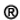 Account Maintenance Fee:     Employer Paid   Employee Paid  BenefitWallet FlexAccount Maintenance Fee:    Employer Paid   Employee Paid Flex HealthEquityAccount Maintenance Fee:    Employer Paid   Employee Paid  HealthEquity HSA BankAccount Maintenance Fee:    Employer Paid   Employee Paid  HSA Bank  Other HSA Vendor / None(Select this option if using an HSA vendor other than above or are not offering an employer sponsored HSA vendor.)  Other FSA Vendor / None(Select this option if using an FSA vendor other than above or are not offering an employer sponsored FSA.)Section 5- Ancillary Product    A.      Dental Products    A.      Dental Products    A.      Dental Products    A.      Dental Products    A.      Dental ProductsBlue Care DentalBlue Care DentalBlue Care DentalBlue Care DentalBlue Care DentalBlue Care DentalBlue Care DentalBlue Care DentalBlue Care DentalBlue Care DentalBlue Care DentalBlue Care DentalBlue Care DentalBlue Care DentalBlue Care DentalBlue Care DentalBlue Care DentalBlue Care DentalPlan Pairings (Groups 10+ enrolled)Plan Pairings (Groups 10+ enrolled)Plan Pairings (Groups 10+ enrolled)Plan Pairings (Groups 10+ enrolled)Plan Pairings (Groups 10+ enrolled)Plan Pairings (Groups 10+ enrolled)Plan Pairings (Groups 10+ enrolled)Plan Pairings (Groups 10+ enrolled)Plan Pairings (Groups 10+ enrolled)Plan Pairings (Groups 10+ enrolled)Plan Pairings (Groups 10+ enrolled)Participation RequirementsParticipation RequirementsParticipation RequirementsParticipation RequirementsParticipation RequirementsParticipation RequirementsParticipation RequirementsContributory GroupAny one contributory high option can be paired with any one contributory low option.  Exceptions: DILHM57 can be paired with DILHR33.  DILHM42 can be paired with any contributory plan.Contributory GroupAny one contributory high option can be paired with any one contributory low option.  Exceptions: DILHM57 can be paired with DILHR33.  DILHM42 can be paired with any contributory plan.Contributory GroupAny one contributory high option can be paired with any one contributory low option.  Exceptions: DILHM57 can be paired with DILHR33.  DILHM42 can be paired with any contributory plan.Contributory GroupAny one contributory high option can be paired with any one contributory low option.  Exceptions: DILHM57 can be paired with DILHR33.  DILHM42 can be paired with any contributory plan.VoluntaryAny one voluntary high option can be paired with any voluntary low option.  Voluntary plans and contributory plans may not be offered together.  DILHM59 can be paired with DILHR43.DILHM46 can be paired with anyvoluntary plan.VoluntaryAny one voluntary high option can be paired with any voluntary low option.  Voluntary plans and contributory plans may not be offered together.  DILHM59 can be paired with DILHR43.DILHM46 can be paired with anyvoluntary plan.VoluntaryAny one voluntary high option can be paired with any voluntary low option.  Voluntary plans and contributory plans may not be offered together.  DILHM59 can be paired with DILHR43.DILHM46 can be paired with anyvoluntary plan.VoluntaryAny one voluntary high option can be paired with any voluntary low option.  Voluntary plans and contributory plans may not be offered together.  DILHM59 can be paired with DILHR43.DILHM46 can be paired with anyvoluntary plan.VoluntaryAny one voluntary high option can be paired with any voluntary low option.  Voluntary plans and contributory plans may not be offered together.  DILHM59 can be paired with DILHR43.DILHM46 can be paired with anyvoluntary plan.VoluntaryAny one voluntary high option can be paired with any voluntary low option.  Voluntary plans and contributory plans may not be offered together.  DILHM59 can be paired with DILHR43.DILHM46 can be paired with anyvoluntary plan.VoluntaryAny one voluntary high option can be paired with any voluntary low option.  Voluntary plans and contributory plans may not be offered together.  DILHM59 can be paired with DILHR43.DILHM46 can be paired with anyvoluntary plan.Contributory Group>70% Participation >50% Employer contributionContributory Group>70% Participation >50% Employer contributionContributory Group>70% Participation >50% Employer contributionContributory Group>70% Participation >50% Employer contributionVoluntary>25% Participation Employers are not required to contribute to Voluntary Dental plans Voluntary>25% Participation Employers are not required to contribute to Voluntary Dental plans Voluntary>25% Participation Employers are not required to contribute to Voluntary Dental plans IL Plan IDPlan TypeDeductible (In/Out)(3x Family Limit)Deductible (In/Out)(3x Family Limit)Annual Benefit MaxAnnual Benefit MaxAnnual Benefit MaxAnnual Benefit MaxOut-of-Network Reimb.CoinsuranceCoinsuranceCoinsuranceCoinsuranceCoinsuranceCoinsuranceOrtho Life MaximumOrtho Life MaximumAllocationIL Plan IDPlan TypeDeductible (In/Out)(3x Family Limit)Deductible (In/Out)(3x Family Limit)Annual Benefit MaxAnnual Benefit MaxAnnual Benefit MaxAnnual Benefit MaxOut-of-Network Reimb.In-Network(Class I/ II/ III/ IV)In-Network(Class I/ II/ III/ IV)In-Network(Class I/ II/ III/ IV)Out-of-Network(Class I/ II/ III/ IV)Out-of-Network(Class I/ II/ III/ IV)Out-of-Network(Class I/ II/ III/ IV)Ortho Life MaximumOrtho Life MaximumAllocationContributory Group*2Contributory Group*2Contributory Group*2Contributory Group*2Contributory Group*2Contributory Group*2Contributory Group*2Contributory Group*2Contributory Group*2Contributory Group*2Contributory Group*2Contributory Group*2Contributory Group*2Contributory Group*2Contributory Group*2Contributory Group*2Contributory Group*2Contributory Group*2 DILHR31Passive$25/$25$25/$25$3000$3000$3000$300090th R&C100%/80%/50%/50%100%/80%/50%/50%100%/80%/50%/50%100%/80%/50%/50%100%/80%/50%/50%100%/80%/50%/50%$2000$2000High DILHR32Passive$50/$50$50/$50$2000$2000$2000$200090th R&C100%/80%/50%/50%100%/80%/50%/50%100%/80%/50%/50%100%/80%/50%/50%100%/80%/50%/50%100%/80%/50%/50%$2000$2000High DILHR33 Passive$50/$50$50/$50$1500$1500$1500$150090th R&C100%/80%/50%/50%100%/80%/50%/50%100%/80%/50%/50%100%/80%/50%/50%100%/80%/50%/50%100%/80%/50%/50%$1500$1500High DILHR34Active$50/$75$50/$75$1500/$1000$1500/$1000$1500/$1000$1500/$100090th R&C100%/80%/50%/50%100%/80%/50%/50%100%/80%/50%/50%80%/60%/50%/50%80%/60%/50%/50%80%/60%/50%/50%$1000$1000High DILLR36Passive$50/$50$50/$50$1000$1000$1000$100090th R&C100%/80%/50%/NA100%/80%/50%/NA100%/80%/50%/NA100%/80%/50%/NA100%/80%/50%/NA100%/80%/50%/NANANALow DILLR37Passive$75/$75$75/$75$1000$1000$1000$100090th R&C90%/70%/50%/NA90%/70%/50%/NA90%/70%/50%/NA90%/70%/50%/NA90%/70%/50%/NA90%/70%/50%/NANANALow DILHM38Passive$50/$50$50/$50$1000$1000$1000$1000MAC100%/80%/50%/50%100%/80%/50%/50%100%/80%/50%/50%100%/80%/50%/50%100%/80%/50%/50%100%/80%/50%/50%$1000$1000High DILHM40Active$50/$50$50/$50$1500/$1000$1500/$1000$1500/$1000$1500/$1000MAC100%/80%/50%/NA100%/80%/50%/NA100%/80%/50%/NA80%/60%/40%/NA80%/60%/40%/NA80%/60%/40%/NANANAHigh DILLM41Active$75/$75$75/$75$1000$1000$1000$1000MAC90%/70%/50%/NA90%/70%/50%/NA90%/70%/50%/NA70%/50%/30%/NA70%/50%/30%/NA70%/50%/30%/NANANALow DILHM42Passive$25/$75$25/$75$750$750$750$750MAC100%/80%*3/NA/NA100%/80%*3/NA/NA100%/80%*3/NA/NA100%/80%*3/NA/NA100%/80%*3/NA/NA100%/80%*3/NA/NANANAHigh DILHR50Passive$50/$50$50/$50$1500$1500$1500$150090th R&C100%/80%/50%/NA100%/80%/50%/NA100%/80%/50%/NA100%/80%/50%/NA100%/80%/50%/NA100%/80%/50%/NANANAHigh DILLM51Passive$50/$50$50/$50$1000$1000$1000$1000MAC100%/80%/50%/50%100%/80%/50%/50%100%/80%/50%/50%100%/80%/50%/50%100%/80%/50%/50%100%/80%/50%/50%$1000$1000Low DILHM57Passive$50/$50$50/$50$1500$1500$1500$1500MAC100%/100%/60%/50%100%/100%/60%/50%100%/100%/60%/50%100%/100%/60%/50%100%/100%/60%/50%100%/100%/60%/50%$1500$1500High DILLR58 *4Passive$50/$50$50/$50$1000$1000$1000$100090th R&C100%/80%/50%/50%100%/80%/50%/50%100%/80%/50%/50%100%/80%/50%/50%100%/80%/50%/50%100%/80%/50%/50%$1000$1000LowVoluntary*2Voluntary*2Voluntary*2Voluntary*2Voluntary*2Voluntary*2Voluntary*2Voluntary*2Voluntary*2Voluntary*2Voluntary*2Voluntary*2Voluntary*2Voluntary*2Voluntary*2Voluntary*2Voluntary*2Voluntary*2 DILHR43 *1Passive$50/$50$50/$50$1500$1500$1500$150090th R&C100%/80%/50%/50%100%/80%/50%/50%100%/80%/50%/50%100%/80%/50%/50%100%/80%/50%/50%100%/80%/50%/50%$1500$1500High DILHM44 *1Active$50/$50$50/$50$1500/$1000$1500/$1000$1500/$1000$1500/$1000MAC100%/80%/50%/NA100%/80%/50%/NA100%/80%/50%/NA80%/60%/40%/NA80%/60%/40%/NA80%/60%/40%/NANANAHigh DILHM46Passive$25/$75$25/$75$750$750$750$750MAC100%/80%*3/NA/NA100%/80%*3/NA/NA100%/80%*3/NA/NA100%/80%*3/NA/NA100%/80%*3/NA/NA100%/80%*3/NA/NANANAHigh DILHR52 *1Passive$50/$50$50/$50$1000$1000$1000$100090th R&C100%/80%/50%/50%100%/80%/50%/50%100%/80%/50%/50%100%/80%/50%/50%100%/80%/50%/50%100%/80%/50%/50%$1000$1000High DILHR53 *1Passive$50/$50$50/$50$1500$1500$1500$150090th R&C100%/80%/50%/NA100%/80%/50%/NA100%/80%/50%/NA100%/80%/50%/NA100%/80%/50%/NA100%/80%/50%/NANANAHigh DILLR54 *1Passive$50/$50$50/$50$1000$1000$1000$100090th R&C100%/80%/50%/NA100%/80%/50%/NA100%/80%/50%/NA100%/80%/50%/NA100%/80%/50%/NA100%/80%/50%/NANANALow DILLM55*1Passive$50/$50$50/$50$1000$1000$1000$1000MAC100%/80%/50%/50%100%/80%/50%/50%100%/80%/50%/50%100%/80%/50%/50%100%/80%/50%/50%100%/80%/50%/50%$1000$1000Low DILLM56 *1Active$50/$100$50/$100$750$750$750$750MAC100%/80%/50%/NA100%/80%/50%/NA100%/80%/50%/NA100%/50%/50%/NA100%/50%/50%/NA100%/50%/50%/NANANALow DILHM59 *1Passive$50/$50$50/$50$1500$1500$1500$1500MAC100%/100%/60%/50%100%/100%/60%/50%100%/100%/60%/50%100%/100%/60%/50%100%/100%/60%/50%100%/100%/60%/50%$1500$1500High DILLR60*1*4Passive$50/$50$50/$50$1000$1000$1000$100090th R&C100%/80%/50%/50%100%/80%/50%/50%100%/80%/50%/50%100%/80%/50%/50%100%/80%/50%/50%100%/80%/50%/50%$1000$1000LowCoinsurance Type - I: Exams/Cleanings/X-Rays (both High & Low Coverage).Coinsurance Type - II: Fillings/Non-Surgical Perio/Non-Surgical Extractions (both High & Low), Endo/Perio/Oral Surgery (High).Coinsurance Type - III: Inlays/Onlays/Crowns/Dentures (both High & Low), Endo/Perio/Oral Surgery (Low).Coinsurance Type - IV: Ortho (both High & Low Coverage).R&C: Reasonable & Customary - Out-of-pocket cost may be greater because Non-Contracting Dentists have not entered into a contract with BCBSIL to accept any Allowable Amount determination as payment in full for Eligible Dental ExpensesMAC:  Out-of-pocket cost may be greater because Non-Contracting Dentists have not entered into a contract with BCBSIL to accept he maximum Allowable amount paid to Contracting Dentist as payment in full for Eligible Dental Expenses.Passive: Plans have the same benefits In and Out of NetworkActive:  Plans have a richer In Network Benefit*1 Waiting Period 12 month applicable for Surgical Perio/Major Restorative/Prosthodontics/Misc Rest & Prosth Services.*2 Waived Deductible applies to all Class I services and plans include 3x Family Deductible Limit.*3 Only Basic Restorative Services are covered.*4 Preventive/Diagnostic services do not count toward annual max.Coinsurance Type - I: Exams/Cleanings/X-Rays (both High & Low Coverage).Coinsurance Type - II: Fillings/Non-Surgical Perio/Non-Surgical Extractions (both High & Low), Endo/Perio/Oral Surgery (High).Coinsurance Type - III: Inlays/Onlays/Crowns/Dentures (both High & Low), Endo/Perio/Oral Surgery (Low).Coinsurance Type - IV: Ortho (both High & Low Coverage).R&C: Reasonable & Customary - Out-of-pocket cost may be greater because Non-Contracting Dentists have not entered into a contract with BCBSIL to accept any Allowable Amount determination as payment in full for Eligible Dental ExpensesMAC:  Out-of-pocket cost may be greater because Non-Contracting Dentists have not entered into a contract with BCBSIL to accept he maximum Allowable amount paid to Contracting Dentist as payment in full for Eligible Dental Expenses.Passive: Plans have the same benefits In and Out of NetworkActive:  Plans have a richer In Network Benefit*1 Waiting Period 12 month applicable for Surgical Perio/Major Restorative/Prosthodontics/Misc Rest & Prosth Services.*2 Waived Deductible applies to all Class I services and plans include 3x Family Deductible Limit.*3 Only Basic Restorative Services are covered.*4 Preventive/Diagnostic services do not count toward annual max.Coinsurance Type - I: Exams/Cleanings/X-Rays (both High & Low Coverage).Coinsurance Type - II: Fillings/Non-Surgical Perio/Non-Surgical Extractions (both High & Low), Endo/Perio/Oral Surgery (High).Coinsurance Type - III: Inlays/Onlays/Crowns/Dentures (both High & Low), Endo/Perio/Oral Surgery (Low).Coinsurance Type - IV: Ortho (both High & Low Coverage).R&C: Reasonable & Customary - Out-of-pocket cost may be greater because Non-Contracting Dentists have not entered into a contract with BCBSIL to accept any Allowable Amount determination as payment in full for Eligible Dental ExpensesMAC:  Out-of-pocket cost may be greater because Non-Contracting Dentists have not entered into a contract with BCBSIL to accept he maximum Allowable amount paid to Contracting Dentist as payment in full for Eligible Dental Expenses.Passive: Plans have the same benefits In and Out of NetworkActive:  Plans have a richer In Network Benefit*1 Waiting Period 12 month applicable for Surgical Perio/Major Restorative/Prosthodontics/Misc Rest & Prosth Services.*2 Waived Deductible applies to all Class I services and plans include 3x Family Deductible Limit.*3 Only Basic Restorative Services are covered.*4 Preventive/Diagnostic services do not count toward annual max.Coinsurance Type - I: Exams/Cleanings/X-Rays (both High & Low Coverage).Coinsurance Type - II: Fillings/Non-Surgical Perio/Non-Surgical Extractions (both High & Low), Endo/Perio/Oral Surgery (High).Coinsurance Type - III: Inlays/Onlays/Crowns/Dentures (both High & Low), Endo/Perio/Oral Surgery (Low).Coinsurance Type - IV: Ortho (both High & Low Coverage).R&C: Reasonable & Customary - Out-of-pocket cost may be greater because Non-Contracting Dentists have not entered into a contract with BCBSIL to accept any Allowable Amount determination as payment in full for Eligible Dental ExpensesMAC:  Out-of-pocket cost may be greater because Non-Contracting Dentists have not entered into a contract with BCBSIL to accept he maximum Allowable amount paid to Contracting Dentist as payment in full for Eligible Dental Expenses.Passive: Plans have the same benefits In and Out of NetworkActive:  Plans have a richer In Network Benefit*1 Waiting Period 12 month applicable for Surgical Perio/Major Restorative/Prosthodontics/Misc Rest & Prosth Services.*2 Waived Deductible applies to all Class I services and plans include 3x Family Deductible Limit.*3 Only Basic Restorative Services are covered.*4 Preventive/Diagnostic services do not count toward annual max.Coinsurance Type - I: Exams/Cleanings/X-Rays (both High & Low Coverage).Coinsurance Type - II: Fillings/Non-Surgical Perio/Non-Surgical Extractions (both High & Low), Endo/Perio/Oral Surgery (High).Coinsurance Type - III: Inlays/Onlays/Crowns/Dentures (both High & Low), Endo/Perio/Oral Surgery (Low).Coinsurance Type - IV: Ortho (both High & Low Coverage).R&C: Reasonable & Customary - Out-of-pocket cost may be greater because Non-Contracting Dentists have not entered into a contract with BCBSIL to accept any Allowable Amount determination as payment in full for Eligible Dental ExpensesMAC:  Out-of-pocket cost may be greater because Non-Contracting Dentists have not entered into a contract with BCBSIL to accept he maximum Allowable amount paid to Contracting Dentist as payment in full for Eligible Dental Expenses.Passive: Plans have the same benefits In and Out of NetworkActive:  Plans have a richer In Network Benefit*1 Waiting Period 12 month applicable for Surgical Perio/Major Restorative/Prosthodontics/Misc Rest & Prosth Services.*2 Waived Deductible applies to all Class I services and plans include 3x Family Deductible Limit.*3 Only Basic Restorative Services are covered.*4 Preventive/Diagnostic services do not count toward annual max.Coinsurance Type - I: Exams/Cleanings/X-Rays (both High & Low Coverage).Coinsurance Type - II: Fillings/Non-Surgical Perio/Non-Surgical Extractions (both High & Low), Endo/Perio/Oral Surgery (High).Coinsurance Type - III: Inlays/Onlays/Crowns/Dentures (both High & Low), Endo/Perio/Oral Surgery (Low).Coinsurance Type - IV: Ortho (both High & Low Coverage).R&C: Reasonable & Customary - Out-of-pocket cost may be greater because Non-Contracting Dentists have not entered into a contract with BCBSIL to accept any Allowable Amount determination as payment in full for Eligible Dental ExpensesMAC:  Out-of-pocket cost may be greater because Non-Contracting Dentists have not entered into a contract with BCBSIL to accept he maximum Allowable amount paid to Contracting Dentist as payment in full for Eligible Dental Expenses.Passive: Plans have the same benefits In and Out of NetworkActive:  Plans have a richer In Network Benefit*1 Waiting Period 12 month applicable for Surgical Perio/Major Restorative/Prosthodontics/Misc Rest & Prosth Services.*2 Waived Deductible applies to all Class I services and plans include 3x Family Deductible Limit.*3 Only Basic Restorative Services are covered.*4 Preventive/Diagnostic services do not count toward annual max.Coinsurance Type - I: Exams/Cleanings/X-Rays (both High & Low Coverage).Coinsurance Type - II: Fillings/Non-Surgical Perio/Non-Surgical Extractions (both High & Low), Endo/Perio/Oral Surgery (High).Coinsurance Type - III: Inlays/Onlays/Crowns/Dentures (both High & Low), Endo/Perio/Oral Surgery (Low).Coinsurance Type - IV: Ortho (both High & Low Coverage).R&C: Reasonable & Customary - Out-of-pocket cost may be greater because Non-Contracting Dentists have not entered into a contract with BCBSIL to accept any Allowable Amount determination as payment in full for Eligible Dental ExpensesMAC:  Out-of-pocket cost may be greater because Non-Contracting Dentists have not entered into a contract with BCBSIL to accept he maximum Allowable amount paid to Contracting Dentist as payment in full for Eligible Dental Expenses.Passive: Plans have the same benefits In and Out of NetworkActive:  Plans have a richer In Network Benefit*1 Waiting Period 12 month applicable for Surgical Perio/Major Restorative/Prosthodontics/Misc Rest & Prosth Services.*2 Waived Deductible applies to all Class I services and plans include 3x Family Deductible Limit.*3 Only Basic Restorative Services are covered.*4 Preventive/Diagnostic services do not count toward annual max.Coinsurance Type - I: Exams/Cleanings/X-Rays (both High & Low Coverage).Coinsurance Type - II: Fillings/Non-Surgical Perio/Non-Surgical Extractions (both High & Low), Endo/Perio/Oral Surgery (High).Coinsurance Type - III: Inlays/Onlays/Crowns/Dentures (both High & Low), Endo/Perio/Oral Surgery (Low).Coinsurance Type - IV: Ortho (both High & Low Coverage).R&C: Reasonable & Customary - Out-of-pocket cost may be greater because Non-Contracting Dentists have not entered into a contract with BCBSIL to accept any Allowable Amount determination as payment in full for Eligible Dental ExpensesMAC:  Out-of-pocket cost may be greater because Non-Contracting Dentists have not entered into a contract with BCBSIL to accept he maximum Allowable amount paid to Contracting Dentist as payment in full for Eligible Dental Expenses.Passive: Plans have the same benefits In and Out of NetworkActive:  Plans have a richer In Network Benefit*1 Waiting Period 12 month applicable for Surgical Perio/Major Restorative/Prosthodontics/Misc Rest & Prosth Services.*2 Waived Deductible applies to all Class I services and plans include 3x Family Deductible Limit.*3 Only Basic Restorative Services are covered.*4 Preventive/Diagnostic services do not count toward annual max.Coinsurance Type - I: Exams/Cleanings/X-Rays (both High & Low Coverage).Coinsurance Type - II: Fillings/Non-Surgical Perio/Non-Surgical Extractions (both High & Low), Endo/Perio/Oral Surgery (High).Coinsurance Type - III: Inlays/Onlays/Crowns/Dentures (both High & Low), Endo/Perio/Oral Surgery (Low).Coinsurance Type - IV: Ortho (both High & Low Coverage).R&C: Reasonable & Customary - Out-of-pocket cost may be greater because Non-Contracting Dentists have not entered into a contract with BCBSIL to accept any Allowable Amount determination as payment in full for Eligible Dental ExpensesMAC:  Out-of-pocket cost may be greater because Non-Contracting Dentists have not entered into a contract with BCBSIL to accept he maximum Allowable amount paid to Contracting Dentist as payment in full for Eligible Dental Expenses.Passive: Plans have the same benefits In and Out of NetworkActive:  Plans have a richer In Network Benefit*1 Waiting Period 12 month applicable for Surgical Perio/Major Restorative/Prosthodontics/Misc Rest & Prosth Services.*2 Waived Deductible applies to all Class I services and plans include 3x Family Deductible Limit.*3 Only Basic Restorative Services are covered.*4 Preventive/Diagnostic services do not count toward annual max.Coinsurance Type - I: Exams/Cleanings/X-Rays (both High & Low Coverage).Coinsurance Type - II: Fillings/Non-Surgical Perio/Non-Surgical Extractions (both High & Low), Endo/Perio/Oral Surgery (High).Coinsurance Type - III: Inlays/Onlays/Crowns/Dentures (both High & Low), Endo/Perio/Oral Surgery (Low).Coinsurance Type - IV: Ortho (both High & Low Coverage).R&C: Reasonable & Customary - Out-of-pocket cost may be greater because Non-Contracting Dentists have not entered into a contract with BCBSIL to accept any Allowable Amount determination as payment in full for Eligible Dental ExpensesMAC:  Out-of-pocket cost may be greater because Non-Contracting Dentists have not entered into a contract with BCBSIL to accept he maximum Allowable amount paid to Contracting Dentist as payment in full for Eligible Dental Expenses.Passive: Plans have the same benefits In and Out of NetworkActive:  Plans have a richer In Network Benefit*1 Waiting Period 12 month applicable for Surgical Perio/Major Restorative/Prosthodontics/Misc Rest & Prosth Services.*2 Waived Deductible applies to all Class I services and plans include 3x Family Deductible Limit.*3 Only Basic Restorative Services are covered.*4 Preventive/Diagnostic services do not count toward annual max.Coinsurance Type - I: Exams/Cleanings/X-Rays (both High & Low Coverage).Coinsurance Type - II: Fillings/Non-Surgical Perio/Non-Surgical Extractions (both High & Low), Endo/Perio/Oral Surgery (High).Coinsurance Type - III: Inlays/Onlays/Crowns/Dentures (both High & Low), Endo/Perio/Oral Surgery (Low).Coinsurance Type - IV: Ortho (both High & Low Coverage).R&C: Reasonable & Customary - Out-of-pocket cost may be greater because Non-Contracting Dentists have not entered into a contract with BCBSIL to accept any Allowable Amount determination as payment in full for Eligible Dental ExpensesMAC:  Out-of-pocket cost may be greater because Non-Contracting Dentists have not entered into a contract with BCBSIL to accept he maximum Allowable amount paid to Contracting Dentist as payment in full for Eligible Dental Expenses.Passive: Plans have the same benefits In and Out of NetworkActive:  Plans have a richer In Network Benefit*1 Waiting Period 12 month applicable for Surgical Perio/Major Restorative/Prosthodontics/Misc Rest & Prosth Services.*2 Waived Deductible applies to all Class I services and plans include 3x Family Deductible Limit.*3 Only Basic Restorative Services are covered.*4 Preventive/Diagnostic services do not count toward annual max.Coinsurance Type - I: Exams/Cleanings/X-Rays (both High & Low Coverage).Coinsurance Type - II: Fillings/Non-Surgical Perio/Non-Surgical Extractions (both High & Low), Endo/Perio/Oral Surgery (High).Coinsurance Type - III: Inlays/Onlays/Crowns/Dentures (both High & Low), Endo/Perio/Oral Surgery (Low).Coinsurance Type - IV: Ortho (both High & Low Coverage).R&C: Reasonable & Customary - Out-of-pocket cost may be greater because Non-Contracting Dentists have not entered into a contract with BCBSIL to accept any Allowable Amount determination as payment in full for Eligible Dental ExpensesMAC:  Out-of-pocket cost may be greater because Non-Contracting Dentists have not entered into a contract with BCBSIL to accept he maximum Allowable amount paid to Contracting Dentist as payment in full for Eligible Dental Expenses.Passive: Plans have the same benefits In and Out of NetworkActive:  Plans have a richer In Network Benefit*1 Waiting Period 12 month applicable for Surgical Perio/Major Restorative/Prosthodontics/Misc Rest & Prosth Services.*2 Waived Deductible applies to all Class I services and plans include 3x Family Deductible Limit.*3 Only Basic Restorative Services are covered.*4 Preventive/Diagnostic services do not count toward annual max.Coinsurance Type - I: Exams/Cleanings/X-Rays (both High & Low Coverage).Coinsurance Type - II: Fillings/Non-Surgical Perio/Non-Surgical Extractions (both High & Low), Endo/Perio/Oral Surgery (High).Coinsurance Type - III: Inlays/Onlays/Crowns/Dentures (both High & Low), Endo/Perio/Oral Surgery (Low).Coinsurance Type - IV: Ortho (both High & Low Coverage).R&C: Reasonable & Customary - Out-of-pocket cost may be greater because Non-Contracting Dentists have not entered into a contract with BCBSIL to accept any Allowable Amount determination as payment in full for Eligible Dental ExpensesMAC:  Out-of-pocket cost may be greater because Non-Contracting Dentists have not entered into a contract with BCBSIL to accept he maximum Allowable amount paid to Contracting Dentist as payment in full for Eligible Dental Expenses.Passive: Plans have the same benefits In and Out of NetworkActive:  Plans have a richer In Network Benefit*1 Waiting Period 12 month applicable for Surgical Perio/Major Restorative/Prosthodontics/Misc Rest & Prosth Services.*2 Waived Deductible applies to all Class I services and plans include 3x Family Deductible Limit.*3 Only Basic Restorative Services are covered.*4 Preventive/Diagnostic services do not count toward annual max.Coinsurance Type - I: Exams/Cleanings/X-Rays (both High & Low Coverage).Coinsurance Type - II: Fillings/Non-Surgical Perio/Non-Surgical Extractions (both High & Low), Endo/Perio/Oral Surgery (High).Coinsurance Type - III: Inlays/Onlays/Crowns/Dentures (both High & Low), Endo/Perio/Oral Surgery (Low).Coinsurance Type - IV: Ortho (both High & Low Coverage).R&C: Reasonable & Customary - Out-of-pocket cost may be greater because Non-Contracting Dentists have not entered into a contract with BCBSIL to accept any Allowable Amount determination as payment in full for Eligible Dental ExpensesMAC:  Out-of-pocket cost may be greater because Non-Contracting Dentists have not entered into a contract with BCBSIL to accept he maximum Allowable amount paid to Contracting Dentist as payment in full for Eligible Dental Expenses.Passive: Plans have the same benefits In and Out of NetworkActive:  Plans have a richer In Network Benefit*1 Waiting Period 12 month applicable for Surgical Perio/Major Restorative/Prosthodontics/Misc Rest & Prosth Services.*2 Waived Deductible applies to all Class I services and plans include 3x Family Deductible Limit.*3 Only Basic Restorative Services are covered.*4 Preventive/Diagnostic services do not count toward annual max.Coinsurance Type - I: Exams/Cleanings/X-Rays (both High & Low Coverage).Coinsurance Type - II: Fillings/Non-Surgical Perio/Non-Surgical Extractions (both High & Low), Endo/Perio/Oral Surgery (High).Coinsurance Type - III: Inlays/Onlays/Crowns/Dentures (both High & Low), Endo/Perio/Oral Surgery (Low).Coinsurance Type - IV: Ortho (both High & Low Coverage).R&C: Reasonable & Customary - Out-of-pocket cost may be greater because Non-Contracting Dentists have not entered into a contract with BCBSIL to accept any Allowable Amount determination as payment in full for Eligible Dental ExpensesMAC:  Out-of-pocket cost may be greater because Non-Contracting Dentists have not entered into a contract with BCBSIL to accept he maximum Allowable amount paid to Contracting Dentist as payment in full for Eligible Dental Expenses.Passive: Plans have the same benefits In and Out of NetworkActive:  Plans have a richer In Network Benefit*1 Waiting Period 12 month applicable for Surgical Perio/Major Restorative/Prosthodontics/Misc Rest & Prosth Services.*2 Waived Deductible applies to all Class I services and plans include 3x Family Deductible Limit.*3 Only Basic Restorative Services are covered.*4 Preventive/Diagnostic services do not count toward annual max.Coinsurance Type - I: Exams/Cleanings/X-Rays (both High & Low Coverage).Coinsurance Type - II: Fillings/Non-Surgical Perio/Non-Surgical Extractions (both High & Low), Endo/Perio/Oral Surgery (High).Coinsurance Type - III: Inlays/Onlays/Crowns/Dentures (both High & Low), Endo/Perio/Oral Surgery (Low).Coinsurance Type - IV: Ortho (both High & Low Coverage).R&C: Reasonable & Customary - Out-of-pocket cost may be greater because Non-Contracting Dentists have not entered into a contract with BCBSIL to accept any Allowable Amount determination as payment in full for Eligible Dental ExpensesMAC:  Out-of-pocket cost may be greater because Non-Contracting Dentists have not entered into a contract with BCBSIL to accept he maximum Allowable amount paid to Contracting Dentist as payment in full for Eligible Dental Expenses.Passive: Plans have the same benefits In and Out of NetworkActive:  Plans have a richer In Network Benefit*1 Waiting Period 12 month applicable for Surgical Perio/Major Restorative/Prosthodontics/Misc Rest & Prosth Services.*2 Waived Deductible applies to all Class I services and plans include 3x Family Deductible Limit.*3 Only Basic Restorative Services are covered.*4 Preventive/Diagnostic services do not count toward annual max.Coinsurance Type - I: Exams/Cleanings/X-Rays (both High & Low Coverage).Coinsurance Type - II: Fillings/Non-Surgical Perio/Non-Surgical Extractions (both High & Low), Endo/Perio/Oral Surgery (High).Coinsurance Type - III: Inlays/Onlays/Crowns/Dentures (both High & Low), Endo/Perio/Oral Surgery (Low).Coinsurance Type - IV: Ortho (both High & Low Coverage).R&C: Reasonable & Customary - Out-of-pocket cost may be greater because Non-Contracting Dentists have not entered into a contract with BCBSIL to accept any Allowable Amount determination as payment in full for Eligible Dental ExpensesMAC:  Out-of-pocket cost may be greater because Non-Contracting Dentists have not entered into a contract with BCBSIL to accept he maximum Allowable amount paid to Contracting Dentist as payment in full for Eligible Dental Expenses.Passive: Plans have the same benefits In and Out of NetworkActive:  Plans have a richer In Network Benefit*1 Waiting Period 12 month applicable for Surgical Perio/Major Restorative/Prosthodontics/Misc Rest & Prosth Services.*2 Waived Deductible applies to all Class I services and plans include 3x Family Deductible Limit.*3 Only Basic Restorative Services are covered.*4 Preventive/Diagnostic services do not count toward annual max.Coinsurance Type - I: Exams/Cleanings/X-Rays (both High & Low Coverage).Coinsurance Type - II: Fillings/Non-Surgical Perio/Non-Surgical Extractions (both High & Low), Endo/Perio/Oral Surgery (High).Coinsurance Type - III: Inlays/Onlays/Crowns/Dentures (both High & Low), Endo/Perio/Oral Surgery (Low).Coinsurance Type - IV: Ortho (both High & Low Coverage).R&C: Reasonable & Customary - Out-of-pocket cost may be greater because Non-Contracting Dentists have not entered into a contract with BCBSIL to accept any Allowable Amount determination as payment in full for Eligible Dental ExpensesMAC:  Out-of-pocket cost may be greater because Non-Contracting Dentists have not entered into a contract with BCBSIL to accept he maximum Allowable amount paid to Contracting Dentist as payment in full for Eligible Dental Expenses.Passive: Plans have the same benefits In and Out of NetworkActive:  Plans have a richer In Network Benefit*1 Waiting Period 12 month applicable for Surgical Perio/Major Restorative/Prosthodontics/Misc Rest & Prosth Services.*2 Waived Deductible applies to all Class I services and plans include 3x Family Deductible Limit.*3 Only Basic Restorative Services are covered.*4 Preventive/Diagnostic services do not count toward annual max.B.     Life ProductsB.     Life ProductsB.     Life ProductsIf Life is a desired benefit, the Group Term Life product must be selected to also select Dependent Life and Short-Term Disability.If Life is a desired benefit, the Group Term Life product must be selected to also select Dependent Life and Short-Term Disability.If Life is a desired benefit, the Group Term Life product must be selected to also select Dependent Life and Short-Term Disability.If Life is a desired benefit, the Group Term Life product must be selected to also select Dependent Life and Short-Term Disability.If Life is a desired benefit, the Group Term Life product must be selected to also select Dependent Life and Short-Term Disability.If Life is a desired benefit, the Group Term Life product must be selected to also select Dependent Life and Short-Term Disability.If Life is a desired benefit, the Group Term Life product must be selected to also select Dependent Life and Short-Term Disability.If Life is a desired benefit, the Group Term Life product must be selected to also select Dependent Life and Short-Term Disability.If Life is a desired benefit, the Group Term Life product must be selected to also select Dependent Life and Short-Term Disability.If Life is a desired benefit, the Group Term Life product must be selected to also select Dependent Life and Short-Term Disability.If Life is a desired benefit, the Group Term Life product must be selected to also select Dependent Life and Short-Term Disability.If Life is a desired benefit, the Group Term Life product must be selected to also select Dependent Life and Short-Term Disability.If Life is a desired benefit, the Group Term Life product must be selected to also select Dependent Life and Short-Term Disability.If Life is a desired benefit, the Group Term Life product must be selected to also select Dependent Life and Short-Term Disability.1. Group Term Life / Accidental Death & Dismemberment (AD&D) 1. Group Term Life / Accidental Death & Dismemberment (AD&D) 1. Group Term Life / Accidental Death & Dismemberment (AD&D) 1. Group Term Life / Accidental Death & Dismemberment (AD&D) 1. Group Term Life / Accidental Death & Dismemberment (AD&D) 1. Group Term Life / Accidental Death & Dismemberment (AD&D) 1. Group Term Life / Accidental Death & Dismemberment (AD&D) 1. Group Term Life / Accidental Death & Dismemberment (AD&D) 1. Group Term Life / Accidental Death & Dismemberment (AD&D) 1. Group Term Life / Accidental Death & Dismemberment (AD&D) 1. Group Term Life / Accidental Death & Dismemberment (AD&D) 1. Group Term Life / Accidental Death & Dismemberment (AD&D) 1. Group Term Life / Accidental Death & Dismemberment (AD&D) 1. Group Term Life / Accidental Death & Dismemberment (AD&D)    Yes        No   Yes        No   Yes        No   Yes        NoComplete Item 4 below if Term Life benefits vary by classComplete Item 4 below if Term Life benefits vary by classComplete Item 4 below if Term Life benefits vary by classComplete Item 4 below if Term Life benefits vary by classComplete Item 4 below if Term Life benefits vary by classComplete Item 4 below if Term Life benefits vary by classComplete Item 4 below if Term Life benefits vary by classComplete Item 4 below if Term Life benefits vary by classComplete Item 4 below if Term Life benefits vary by classComplete Item 4 below if Term Life benefits vary by classChoose a Benefit:Choose a Benefit:Choose a Benefit:Choose a Benefit:Choose a Benefit:Choose a Benefit:Choose a Benefit:Choose a Benefit:Choose a Benefit:Choose a Benefit:Choose a Reduction Method:Choose a Reduction Method:Choose a Reduction Method:Choose a Reduction Method: Flat Benefit of $      per Employee Flat Benefit of $      per Employee Flat Benefit of $      per Employee Flat Benefit of $      per Employee Flat Benefit of $      per Employee Flat Benefit of $      per Employee Flat Benefit of $      per Employee Flat Benefit of $      per Employee Flat Benefit of $      per Employee Flat Benefit of $      per Employee               (Only available to groups with 10 or more enrolled lives)	35% of the original amount at age 65 / 50% of the original amount at age 70                (Only available to groups with 10 or more enrolled lives)	35% of the original amount at age 65 / 50% of the original amount at age 70                (Only available to groups with 10 or more enrolled lives)	35% of the original amount at age 65 / 50% of the original amount at age 70                (Only available to groups with 10 or more enrolled lives)	35% of the original amount at age 65 / 50% of the original amount at age 70        times Basic Annual Salary (rounded to the next higher multiple of $1,000, if not already a multiple), up to a Maximum benefit of $      per Employee       times Basic Annual Salary (rounded to the next higher multiple of $1,000, if not already a multiple), up to a Maximum benefit of $      per Employee       times Basic Annual Salary (rounded to the next higher multiple of $1,000, if not already a multiple), up to a Maximum benefit of $      per Employee       times Basic Annual Salary (rounded to the next higher multiple of $1,000, if not already a multiple), up to a Maximum benefit of $      per Employee       times Basic Annual Salary (rounded to the next higher multiple of $1,000, if not already a multiple), up to a Maximum benefit of $      per Employee       times Basic Annual Salary (rounded to the next higher multiple of $1,000, if not already a multiple), up to a Maximum benefit of $      per Employee       times Basic Annual Salary (rounded to the next higher multiple of $1,000, if not already a multiple), up to a Maximum benefit of $      per Employee       times Basic Annual Salary (rounded to the next higher multiple of $1,000, if not already a multiple), up to a Maximum benefit of $      per Employee       times Basic Annual Salary (rounded to the next higher multiple of $1,000, if not already a multiple), up to a Maximum benefit of $      per Employee       times Basic Annual Salary (rounded to the next higher multiple of $1,000, if not already a multiple), up to a Maximum benefit of $      per Employee	50% of the original amount at age 70	50% of the original amount at age 70	50% of the original amount at age 70	50% of the original amount at age 70(Only applicable to groups with 2 - 9 enrolled lives) 35% of the original amount at age 65, 50% of the original amount at age 70, 75% of the original amount at age 75, 85% of the original amount at age 80.  (Only applicable to groups with 2 - 9 enrolled lives) 35% of the original amount at age 65, 50% of the original amount at age 70, 75% of the original amount at age 75, 85% of the original amount at age 80.  (Only applicable to groups with 2 - 9 enrolled lives) 35% of the original amount at age 65, 50% of the original amount at age 70, 75% of the original amount at age 75, 85% of the original amount at age 80.  (Only applicable to groups with 2 - 9 enrolled lives) 35% of the original amount at age 65, 50% of the original amount at age 70, 75% of the original amount at age 75, 85% of the original amount at age 80.  Excess Amounts of Life Insurance:Evidence of Insurability will be required for individual life insurance amounts in excess of $     .  Such excess insurance amounts shall become effective on the date Evidence of Insurability is approved. Waiver of Premium, in the event of total disability, will terminate at age 65 or when no longer disabled, whichever is earlier. Being Actively at Work is a requirement for coverage. If an employee is not Actively at Work on the day coverage would otherwise be effective, the effective date of coverage will be the date of return to Active Work. If an employee does not return to Active Work, he/she will not be coveredExcess Amounts of Life Insurance:Evidence of Insurability will be required for individual life insurance amounts in excess of $     .  Such excess insurance amounts shall become effective on the date Evidence of Insurability is approved. Waiver of Premium, in the event of total disability, will terminate at age 65 or when no longer disabled, whichever is earlier. Being Actively at Work is a requirement for coverage. If an employee is not Actively at Work on the day coverage would otherwise be effective, the effective date of coverage will be the date of return to Active Work. If an employee does not return to Active Work, he/she will not be coveredExcess Amounts of Life Insurance:Evidence of Insurability will be required for individual life insurance amounts in excess of $     .  Such excess insurance amounts shall become effective on the date Evidence of Insurability is approved. Waiver of Premium, in the event of total disability, will terminate at age 65 or when no longer disabled, whichever is earlier. Being Actively at Work is a requirement for coverage. If an employee is not Actively at Work on the day coverage would otherwise be effective, the effective date of coverage will be the date of return to Active Work. If an employee does not return to Active Work, he/she will not be coveredExcess Amounts of Life Insurance:Evidence of Insurability will be required for individual life insurance amounts in excess of $     .  Such excess insurance amounts shall become effective on the date Evidence of Insurability is approved. Waiver of Premium, in the event of total disability, will terminate at age 65 or when no longer disabled, whichever is earlier. Being Actively at Work is a requirement for coverage. If an employee is not Actively at Work on the day coverage would otherwise be effective, the effective date of coverage will be the date of return to Active Work. If an employee does not return to Active Work, he/she will not be coveredExcess Amounts of Life Insurance:Evidence of Insurability will be required for individual life insurance amounts in excess of $     .  Such excess insurance amounts shall become effective on the date Evidence of Insurability is approved. Waiver of Premium, in the event of total disability, will terminate at age 65 or when no longer disabled, whichever is earlier. Being Actively at Work is a requirement for coverage. If an employee is not Actively at Work on the day coverage would otherwise be effective, the effective date of coverage will be the date of return to Active Work. If an employee does not return to Active Work, he/she will not be coveredExcess Amounts of Life Insurance:Evidence of Insurability will be required for individual life insurance amounts in excess of $     .  Such excess insurance amounts shall become effective on the date Evidence of Insurability is approved. Waiver of Premium, in the event of total disability, will terminate at age 65 or when no longer disabled, whichever is earlier. Being Actively at Work is a requirement for coverage. If an employee is not Actively at Work on the day coverage would otherwise be effective, the effective date of coverage will be the date of return to Active Work. If an employee does not return to Active Work, he/she will not be coveredExcess Amounts of Life Insurance:Evidence of Insurability will be required for individual life insurance amounts in excess of $     .  Such excess insurance amounts shall become effective on the date Evidence of Insurability is approved. Waiver of Premium, in the event of total disability, will terminate at age 65 or when no longer disabled, whichever is earlier. Being Actively at Work is a requirement for coverage. If an employee is not Actively at Work on the day coverage would otherwise be effective, the effective date of coverage will be the date of return to Active Work. If an employee does not return to Active Work, he/she will not be coveredExcess Amounts of Life Insurance:Evidence of Insurability will be required for individual life insurance amounts in excess of $     .  Such excess insurance amounts shall become effective on the date Evidence of Insurability is approved. Waiver of Premium, in the event of total disability, will terminate at age 65 or when no longer disabled, whichever is earlier. Being Actively at Work is a requirement for coverage. If an employee is not Actively at Work on the day coverage would otherwise be effective, the effective date of coverage will be the date of return to Active Work. If an employee does not return to Active Work, he/she will not be coveredExcess Amounts of Life Insurance:Evidence of Insurability will be required for individual life insurance amounts in excess of $     .  Such excess insurance amounts shall become effective on the date Evidence of Insurability is approved. Waiver of Premium, in the event of total disability, will terminate at age 65 or when no longer disabled, whichever is earlier. Being Actively at Work is a requirement for coverage. If an employee is not Actively at Work on the day coverage would otherwise be effective, the effective date of coverage will be the date of return to Active Work. If an employee does not return to Active Work, he/she will not be coveredExcess Amounts of Life Insurance:Evidence of Insurability will be required for individual life insurance amounts in excess of $     .  Such excess insurance amounts shall become effective on the date Evidence of Insurability is approved. Waiver of Premium, in the event of total disability, will terminate at age 65 or when no longer disabled, whichever is earlier. Being Actively at Work is a requirement for coverage. If an employee is not Actively at Work on the day coverage would otherwise be effective, the effective date of coverage will be the date of return to Active Work. If an employee does not return to Active Work, he/she will not be coveredExcess Amounts of Life Insurance:Evidence of Insurability will be required for individual life insurance amounts in excess of $     .  Such excess insurance amounts shall become effective on the date Evidence of Insurability is approved. Waiver of Premium, in the event of total disability, will terminate at age 65 or when no longer disabled, whichever is earlier. Being Actively at Work is a requirement for coverage. If an employee is not Actively at Work on the day coverage would otherwise be effective, the effective date of coverage will be the date of return to Active Work. If an employee does not return to Active Work, he/she will not be coveredExcess Amounts of Life Insurance:Evidence of Insurability will be required for individual life insurance amounts in excess of $     .  Such excess insurance amounts shall become effective on the date Evidence of Insurability is approved. Waiver of Premium, in the event of total disability, will terminate at age 65 or when no longer disabled, whichever is earlier. Being Actively at Work is a requirement for coverage. If an employee is not Actively at Work on the day coverage would otherwise be effective, the effective date of coverage will be the date of return to Active Work. If an employee does not return to Active Work, he/she will not be coveredExcess Amounts of Life Insurance:Evidence of Insurability will be required for individual life insurance amounts in excess of $     .  Such excess insurance amounts shall become effective on the date Evidence of Insurability is approved. Waiver of Premium, in the event of total disability, will terminate at age 65 or when no longer disabled, whichever is earlier. Being Actively at Work is a requirement for coverage. If an employee is not Actively at Work on the day coverage would otherwise be effective, the effective date of coverage will be the date of return to Active Work. If an employee does not return to Active Work, he/she will not be coveredExcess Amounts of Life Insurance:Evidence of Insurability will be required for individual life insurance amounts in excess of $     .  Such excess insurance amounts shall become effective on the date Evidence of Insurability is approved. Waiver of Premium, in the event of total disability, will terminate at age 65 or when no longer disabled, whichever is earlier. Being Actively at Work is a requirement for coverage. If an employee is not Actively at Work on the day coverage would otherwise be effective, the effective date of coverage will be the date of return to Active Work. If an employee does not return to Active Work, he/she will not be covered2. Dependent Life 2. Dependent Life 2. Dependent Life 2. Dependent Life 2. Dependent Life 2. Dependent Life 2. Dependent Life 2. Dependent Life 2. Dependent Life 2. Dependent Life 2. Dependent Life 2. Dependent Life 2. Dependent Life 2. Dependent Life  Yes        No Yes        No Yes        No Yes        No Yes        NoSpouseSpouseSpouseSpouseChildren – age birth to 14 daysChildren – age birth to 14 daysChildren – age 14 days to 6 monthsChildren – age 14 days to 6 monthsChildren – age 6 months to 26 years / students 26Choose a Plan: Option1 Option1 Option1 Option1$10,000$10,000$10,000$10,000$100$100$100$100$5,000Choose a Plan: Option 2 Option 2 Option 2 Option 2$5,000$5,000$5,000$5,000$100$100$100$100$5,000Choose a Plan: Option 3 Option 3 Option 3 Option 3$5,000$5,000$5,000$5,000$100$100$100$100$2,0003. Short Term Disability (STD) 3. Short Term Disability (STD) 3. Short Term Disability (STD) 3. Short Term Disability (STD) 3. Short Term Disability (STD) 3. Short Term Disability (STD) 3. Short Term Disability (STD) 3. Short Term Disability (STD) 3. Short Term Disability (STD) 3. Short Term Disability (STD) 3. Short Term Disability (STD) 3. Short Term Disability (STD) 3. Short Term Disability (STD) 3. Short Term Disability (STD)  Yes        No Yes        NoComplete Item 4 below if Short Term Disability benefits vary by class (3 Max 2 – 9 lives) (6 Max 10+ lives)Benefit will not exceed 66 2/3% of Basic Weekly Salary and is payable for non-occupational disabilities onlyComplete Item 4 below if Short Term Disability benefits vary by class (3 Max 2 – 9 lives) (6 Max 10+ lives)Benefit will not exceed 66 2/3% of Basic Weekly Salary and is payable for non-occupational disabilities onlyComplete Item 4 below if Short Term Disability benefits vary by class (3 Max 2 – 9 lives) (6 Max 10+ lives)Benefit will not exceed 66 2/3% of Basic Weekly Salary and is payable for non-occupational disabilities onlyComplete Item 4 below if Short Term Disability benefits vary by class (3 Max 2 – 9 lives) (6 Max 10+ lives)Benefit will not exceed 66 2/3% of Basic Weekly Salary and is payable for non-occupational disabilities onlyComplete Item 4 below if Short Term Disability benefits vary by class (3 Max 2 – 9 lives) (6 Max 10+ lives)Benefit will not exceed 66 2/3% of Basic Weekly Salary and is payable for non-occupational disabilities onlyComplete Item 4 below if Short Term Disability benefits vary by class (3 Max 2 – 9 lives) (6 Max 10+ lives)Benefit will not exceed 66 2/3% of Basic Weekly Salary and is payable for non-occupational disabilities onlyComplete Item 4 below if Short Term Disability benefits vary by class (3 Max 2 – 9 lives) (6 Max 10+ lives)Benefit will not exceed 66 2/3% of Basic Weekly Salary and is payable for non-occupational disabilities onlyComplete Item 4 below if Short Term Disability benefits vary by class (3 Max 2 – 9 lives) (6 Max 10+ lives)Benefit will not exceed 66 2/3% of Basic Weekly Salary and is payable for non-occupational disabilities onlyComplete Item 4 below if Short Term Disability benefits vary by class (3 Max 2 – 9 lives) (6 Max 10+ lives)Benefit will not exceed 66 2/3% of Basic Weekly Salary and is payable for non-occupational disabilities onlyComplete Item 4 below if Short Term Disability benefits vary by class (3 Max 2 – 9 lives) (6 Max 10+ lives)Benefit will not exceed 66 2/3% of Basic Weekly Salary and is payable for non-occupational disabilities onlyComplete Item 4 below if Short Term Disability benefits vary by class (3 Max 2 – 9 lives) (6 Max 10+ lives)Benefit will not exceed 66 2/3% of Basic Weekly Salary and is payable for non-occupational disabilities onlyComplete Item 4 below if Short Term Disability benefits vary by class (3 Max 2 – 9 lives) (6 Max 10+ lives)Benefit will not exceed 66 2/3% of Basic Weekly Salary and is payable for non-occupational disabilities onlyChoose a Benefit:Choose a Benefit:Choose a Benefit:Choose a Benefit:Choose a Benefit:Choose a Benefit:Choose a Benefit:Choose a Benefit:Choose a Benefit:Choose a Benefit:Choose a Benefit:Choose a Benefit:Choose a Benefit:Choose a Benefit: Flat $      weekly (not to exceed $250) Flat $      weekly (not to exceed $250) Flat $      weekly (not to exceed $250) Flat $      weekly (not to exceed $250) Flat $      weekly (not to exceed $250) Flat $      weekly (not to exceed $250) Flat $      weekly (not to exceed $250) Flat $      weekly (not to exceed $250) Flat $      weekly (not to exceed $250) Flat $      weekly (not to exceed $250) Flat $      weekly (not to exceed $250) Flat $      weekly (not to exceed $250) Flat $      weekly (not to exceed $250) Flat $      weekly (not to exceed $250) Salary Based (select one) - Salary Based (select one) - Salary Based (select one) - 50% 50% 50% 50% 60% 66 2/3% of Basic Weekly Salary up to a maximum of $      66 2/3% of Basic Weekly Salary up to a maximum of $      66 2/3% of Basic Weekly Salary up to a maximum of $      66 2/3% of Basic Weekly Salary up to a maximum of $      66 2/3% of Basic Weekly Salary up to a maximum of $      66 2/3% of Basic Weekly Salary up to a maximum of $     Choose a Plan: Accident/Sickness/DurationChoose a Plan: Accident/Sickness/DurationChoose a Plan: Accident/Sickness/DurationChoose a Plan: Accident/Sickness/DurationChoose a Plan: Accident/Sickness/DurationChoose a Plan: Accident/Sickness/DurationChoose a Plan: Accident/Sickness/DurationChoose a Plan: Accident/Sickness/DurationChoose a Plan: Accident/Sickness/DurationChoose a Plan: Accident/Sickness/DurationChoose a Plan: Accident/Sickness/DurationChoose a Plan: Accident/Sickness/DurationChoose a Plan: Accident/Sickness/DurationChoose a Plan: Accident/Sickness/Duration 1 / 8 / 13 weeks          8 / 8 / 13 weeks       15 / 15 / 13 weeks 1 / 8 / 13 weeks          8 / 8 / 13 weeks       15 / 15 / 13 weeks 1 / 8 / 13 weeks          8 / 8 / 13 weeks       15 / 15 / 13 weeks 1 / 8 / 13 weeks          8 / 8 / 13 weeks       15 / 15 / 13 weeks 1 / 8 / 13 weeks          8 / 8 / 13 weeks       15 / 15 / 13 weeks 1 / 8 / 13 weeks          8 / 8 / 13 weeks       15 / 15 / 13 weeks 1 / 8 / 13 weeks          8 / 8 / 13 weeks       15 / 15 / 13 weeks 1 / 8 / 13 weeks          8 / 8 / 13 weeks       15 / 15 / 13 weeks 1 / 8 / 13 weeks          8 / 8 / 13 weeks       15 / 15 / 13 weeks 1 / 8 / 13 weeks          8 / 8 / 13 weeks       15 / 15 / 13 weeks*   31 / 31 / 13 weeks *Only available to groups with 10 or more lives enrolled*   31 / 31 / 13 weeks *Only available to groups with 10 or more lives enrolled*   31 / 31 / 13 weeks *Only available to groups with 10 or more lives enrolled*   31 / 31 / 13 weeks *Only available to groups with 10 or more lives enrolled 1 / 8 / 26 weeks          8 / 8 / 26 weeks       15 / 15 / 26 weeks 1 / 8 / 26 weeks          8 / 8 / 26 weeks       15 / 15 / 26 weeks 1 / 8 / 26 weeks          8 / 8 / 26 weeks       15 / 15 / 26 weeks 1 / 8 / 26 weeks          8 / 8 / 26 weeks       15 / 15 / 26 weeks 1 / 8 / 26 weeks          8 / 8 / 26 weeks       15 / 15 / 26 weeks 1 / 8 / 26 weeks          8 / 8 / 26 weeks       15 / 15 / 26 weeks 1 / 8 / 26 weeks          8 / 8 / 26 weeks       15 / 15 / 26 weeks 1 / 8 / 26 weeks          8 / 8 / 26 weeks       15 / 15 / 26 weeks 1 / 8 / 26 weeks          8 / 8 / 26 weeks       15 / 15 / 26 weeks 1 / 8 / 26 weeks          8 / 8 / 26 weeks       15 / 15 / 26 weeks*   31 / 31 / 26 weeks            *   31 / 31 / 26 weeks            *   31 / 31 / 26 weeks            *   31 / 31 / 26 weeks            4. Classes4. Classes4. Classes4. Classes4. Classes4. Classes4. Classes4. Classes4. Classes4. Classes4. Classes4. Classes4. Classes4. ClassesPlease complete this chart if Term Life or Short Term Disability benefits vary by class Classes Please complete this chart if Term Life or Short Term Disability benefits vary by class Classes Please complete this chart if Term Life or Short Term Disability benefits vary by class Classes Please complete this chart if Term Life or Short Term Disability benefits vary by class Classes Please complete this chart if Term Life or Short Term Disability benefits vary by class Classes Please complete this chart if Term Life or Short Term Disability benefits vary by class Classes Please complete this chart if Term Life or Short Term Disability benefits vary by class Classes Please complete this chart if Term Life or Short Term Disability benefits vary by class Classes Please complete this chart if Term Life or Short Term Disability benefits vary by class Classes Please complete this chart if Term Life or Short Term Disability benefits vary by class Classes Please complete this chart if Term Life or Short Term Disability benefits vary by class Classes Please complete this chart if Term Life or Short Term Disability benefits vary by class Classes Please complete this chart if Term Life or Short Term Disability benefits vary by class Classes Please complete this chart if Term Life or Short Term Disability benefits vary by class Classes Class DescriptionClass DescriptionClass DescriptionClass DescriptionClass DescriptionClass DescriptionTerm Life / AD&DTerm Life / AD&DTerm Life / AD&DTerm Life / AD&DTerm Life / AD&DTerm Life / AD&DShort Term DisabilityShort Term DisabilitySection 6 - Additional Provisions:Section 6 - Additional Provisions:Section 6 - Additional Provisions:Use this section to indicate any other instruction or important information.Use this section to indicate any other instruction or important information.Section 7 - SignatureSection 7 - SignatureSignaturesSignaturesEmployer / Authorized Purchaser:      Title:       Date      Underwriter:      Title:       Date      